ALSA Annual Forum 2017 in SINGAPORE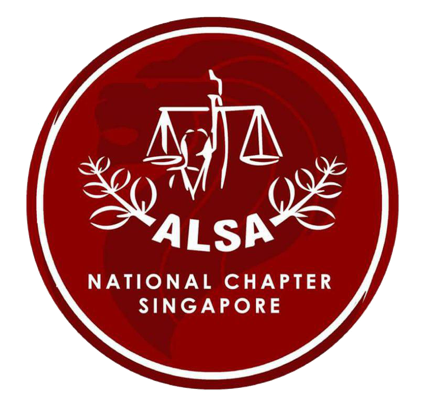 Application FormALSA Singapore National Chapter31st July ~ 6 August 2017THINGS TO NOTE:The registration fee for the study trip is $500 USD. The fee covers accommodation, most meals, and transportation. However, the cost of airfare, travel insurance, free-and-easy meals etc are not included. Please send in this application form and the payment directly to your local chapters or national chapters; they will then collate and send them to us at: af2017singapore@gmail.com.The deadline for NCs to send in the application forms to ALSA Singapore is 9th June (Friday). Payment from the NCs should be sent in by 14th June (Wednesday).Please save the file name as follows: “Full name (National Chapter)”. For example, “Thomas Lee (Singapore)”.If you have any further enquiries, please do not hesitate to contact us at af2017singapore@gmail.com. WITHDRAWAL POLICYWe do understand that delegates’ schedules may be subject to change; however, some of the payments for the Annual Forum need to be made ahead of time. Thus, if we are notified of a delegate’s withdrawal by 30th June (Friday), we will refund $175 USD from the total registration fee paid. No refund will be provided for withdrawals after this date.REGISTRATION FORMIndemnity AgreementAgreement of Indemnification dated [Date] between Asian Law Students’ Association, Singapore National Chapter (“ALSA Singapore”) and the Undersigned [Delegate’s Full Name]. 

PURPOSE OF AGREEMENTThe purpose of this Agreement is to ensure that delegates are willing to provide specific costs that the Organising Committee of the ALSA Annual Forum in Singapore 2017 (“AF”) shall pay in advance in regards to the confirmed reservation on behalf of the delegates throughout the period of the AF. These include costs for accommodation, transportation, and catering.These costs are generally non-refundable.CONDITION OF PARTICIPATIONOnce an applicant has completed the registration process, the Organising Committee shall not accept any withdrawals, unless there are extenuating circumstances.The Organising Committee will only recognise a participating delegate once they have made payment.The delegates are hereby notified that by signing this indemnity form, the delegate agrees to bear all relevant costs of the AF, stated in clause 2.2, to the Organising Committee, regardless of their actual participation in the AF.Lack of participation in certain activities of the AF will not exempt the delegate from their obligation to pay the registration fee.The Organising Committee will not be held responsible for any injury caused during the cause of the AF, except by reason of the Committee’s negligence.Delegate’s Full Name：University：Country (National Chapter)：National Identification Number：Signature：Please also attach a copy of your PASSPORT: Personal particularsPersonal particularsFull name (underline family name)Date of birth (DD/MM/YYYY)Blood typePassport NumberPassport expiry dateNationalityHome AddressEmail AddressPhone Number (with country code)Organisation informationOrganisation informationUniversityNational ChapterHealth informationHealth informationFood AllergiesDietary preferenceEmergency contactEmergency contactPerson to contact (relationship)Contact numberProgramme choicesProgramme choicesPreferred academic topic(Please rank all choices in order of preference; if you are doing GCM just indicate “GCM” without ranking)Preferred non-academic route(Please rank all choices in order of preference)